БЕКІТЕМІН:                                                           КЕЛІСІЛГЕН:УТВЕРЖДАЮ:                                                      СОГЛАСОВАНО:№ 17 ЖОББСМ директоры м.а.                         		директордың ОТЖ орыңбасары     И. о. директора СОПШДО № 17                                        Зам. Директора по ВР______________                                                                    _____________2019 жылы «   »______                                                        2019 жылы «    »  ___________  «Павлодар қаласының № 17 жалпы орта білім беру саралап оқытатын бейіндік мектебі»Мемлекеттік Мекемесі»Тақырыбы: «Шаңырақ  жарастығы»                                                    Ғылыми жетекшісі:СмагуловаБ.К:                                                                         Өзін-өзі тану пәні мұғалімі:                                                                    Смагулова Бақытжан Какимовна                                             Павлодар, 2019 жылы.Жобаның тақырыбы: «ШАҢЫРАҚ ЖАРАСТЫҒЫ»Мақсаты: Балалардың «сыйластық»,»махаббат», құндылықтары туралы түсініктерін кеңейту.Отанымызда тұрап жатқан сан ұлт өкілдеріне құрмет сезімдерін ояту.Міндеттері:1.Шаңырақ жарастығы,сыйластығы туралы түсінік қалыптастыру.2.Жағымды қарым-қатынас жасау іскерліктерін қалыптастыру.3.Өзара сыйластыққа тәрбиелеу.4.Отбасы» құндылығы туралы түсініктерді, отбасы туралы ұғымдарды кеңейту, оны сүйе білуге, отбасы игілігі үшін талмай еңбек етуге үйрету.5.Отбасының негізі өмірдің ұйтқысы, киелі қасиетке ие болу сыры туралы түсініктерді кеңейту;6.отбасы тірлігі мен құндылықтарын атап, қадір-қасиеті туралыфилософиялық астарына назар аудару;7.отбасы тәрбиесінің мән-маңызын ашып көрсете отырып, алдағы өмірге даярлау.8.Қасиеттер: татулық, бірлік, махаббат, бауырмалдық, жарастықБұтағы-бабасының,Ұрпағы-атасының,Шуағы-әжәсінің,Тұяғы-әкесінің,Тілегі-анасының,Тірегі-ағасының,Түлегі-даласының,Дарытқан бар асылынМен-қазақ баласымын                                   Жобаның жоспары.Бірінші  күн:  Бір үйде біз нешеуміз?  «Отбасы» сурет көрмесі  өтті.Оқушылар  сынып  сағатында өздерінің  отбасымен  түскен  фоталарын  көрсетіп, таныстырды.Екінші  күн: «Шаңырақ.» тәрбие  сағаты.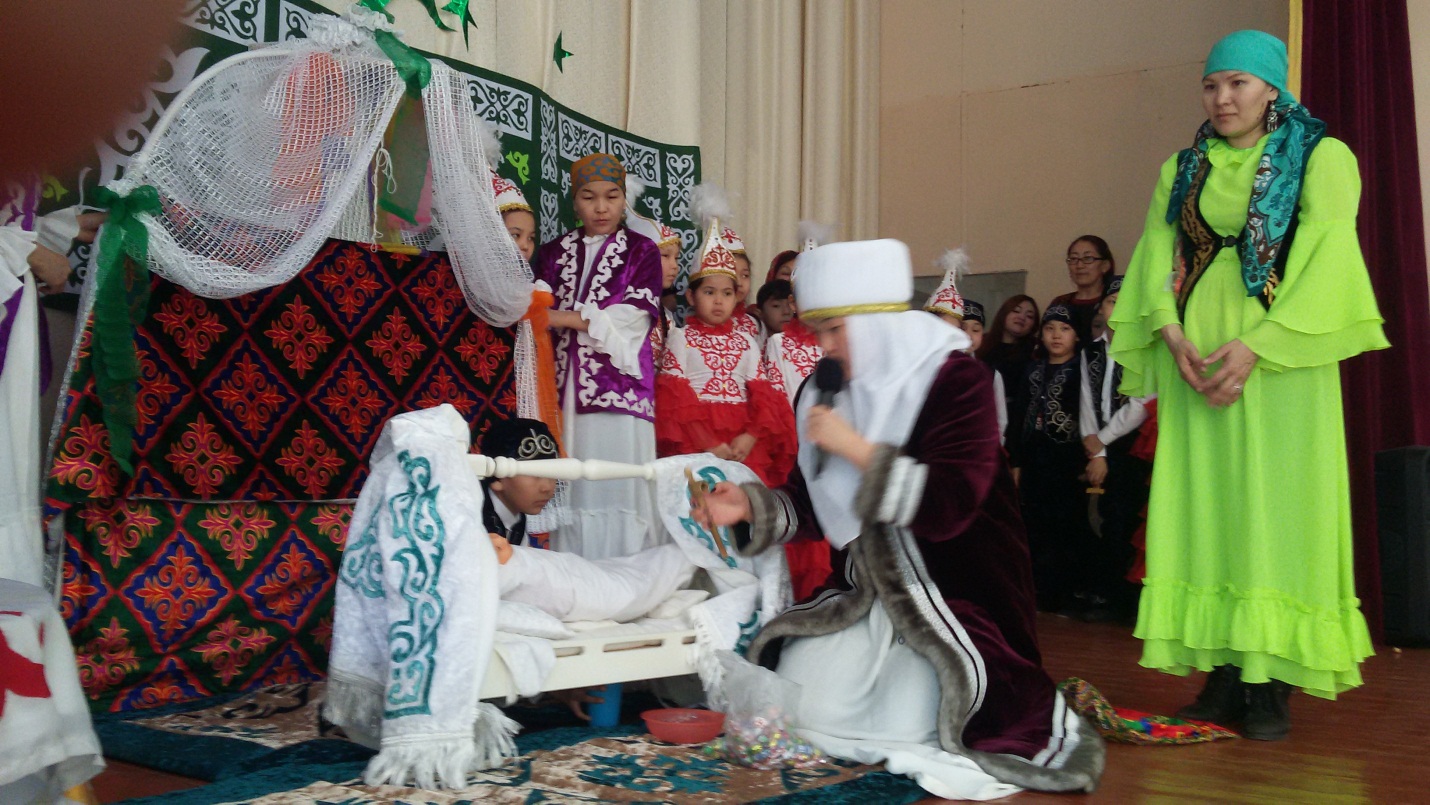 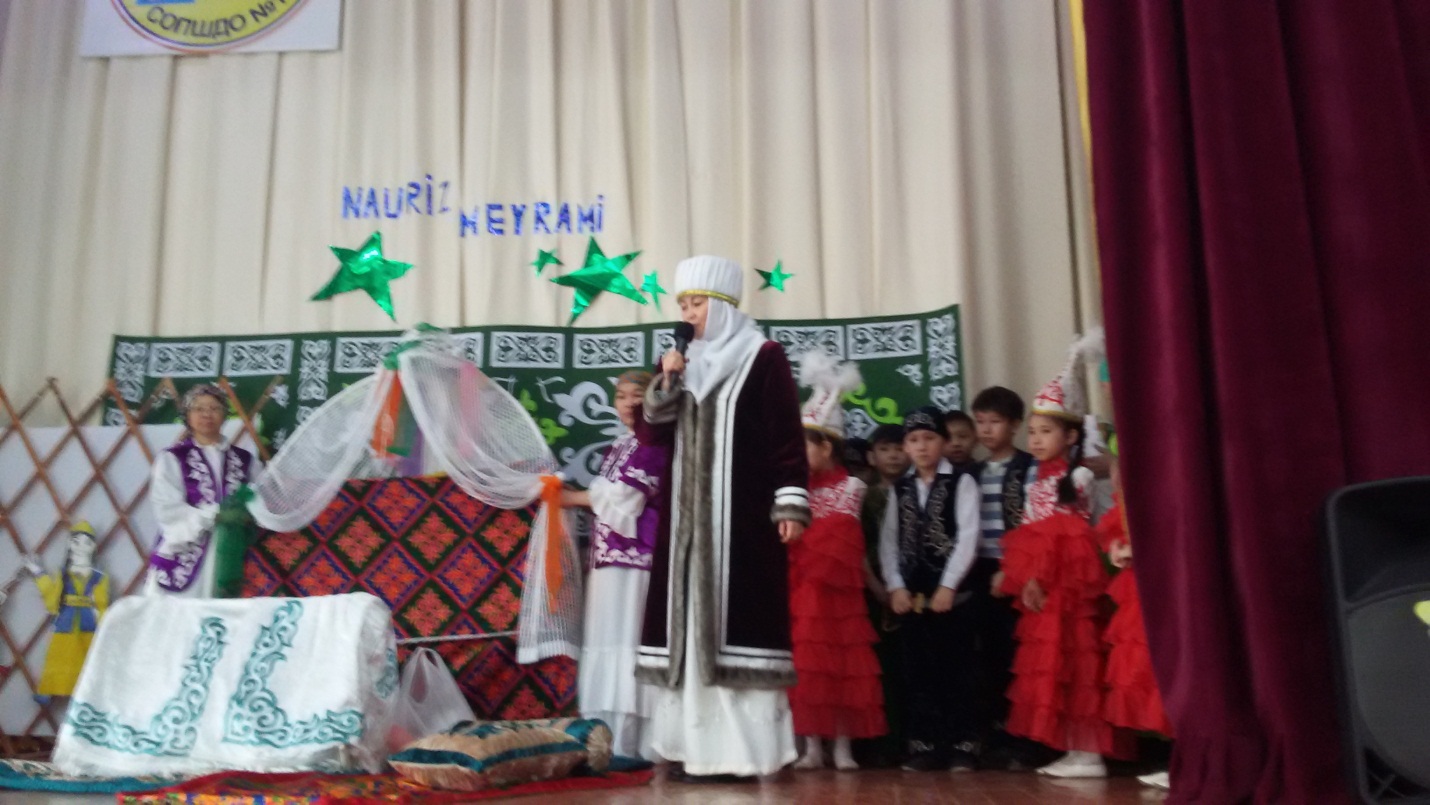 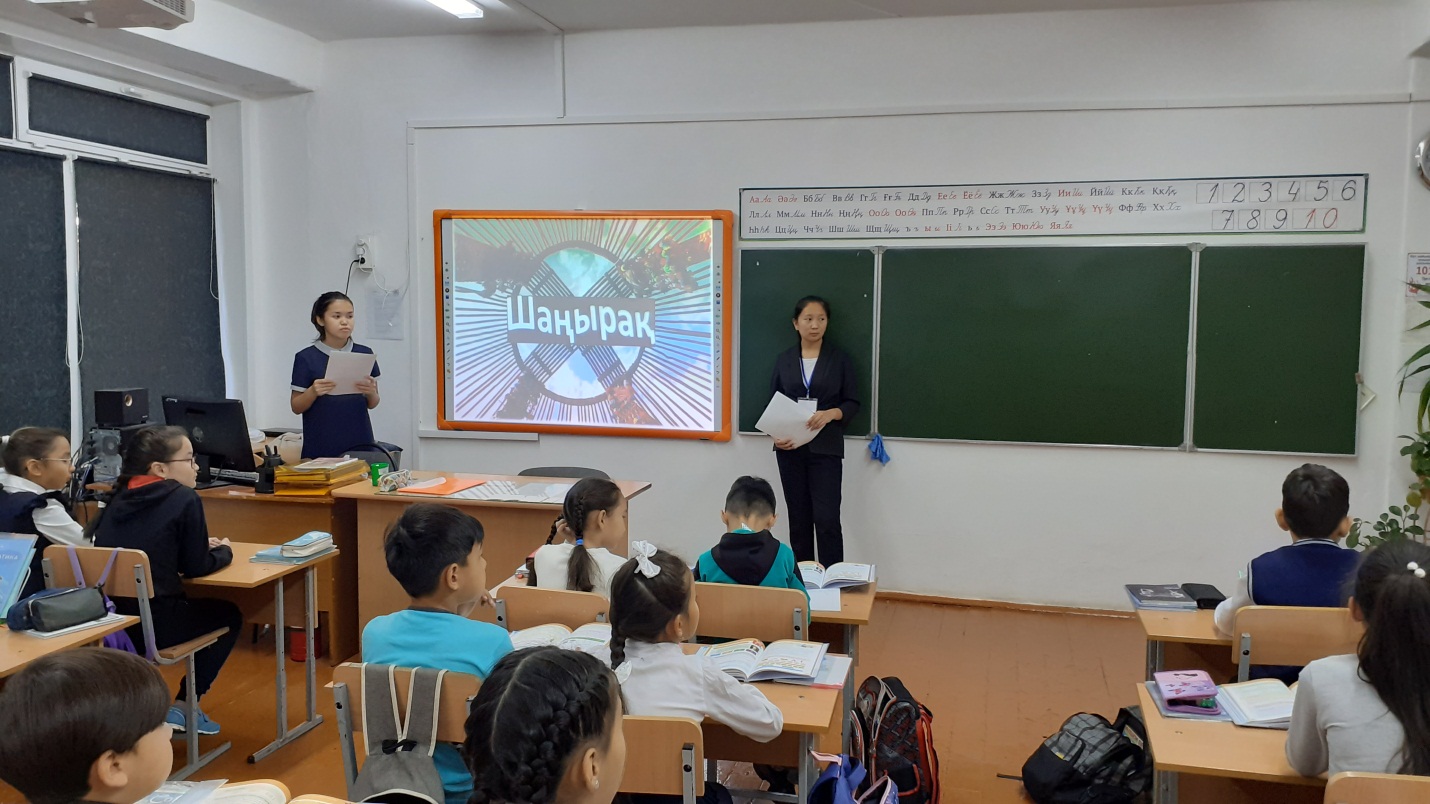 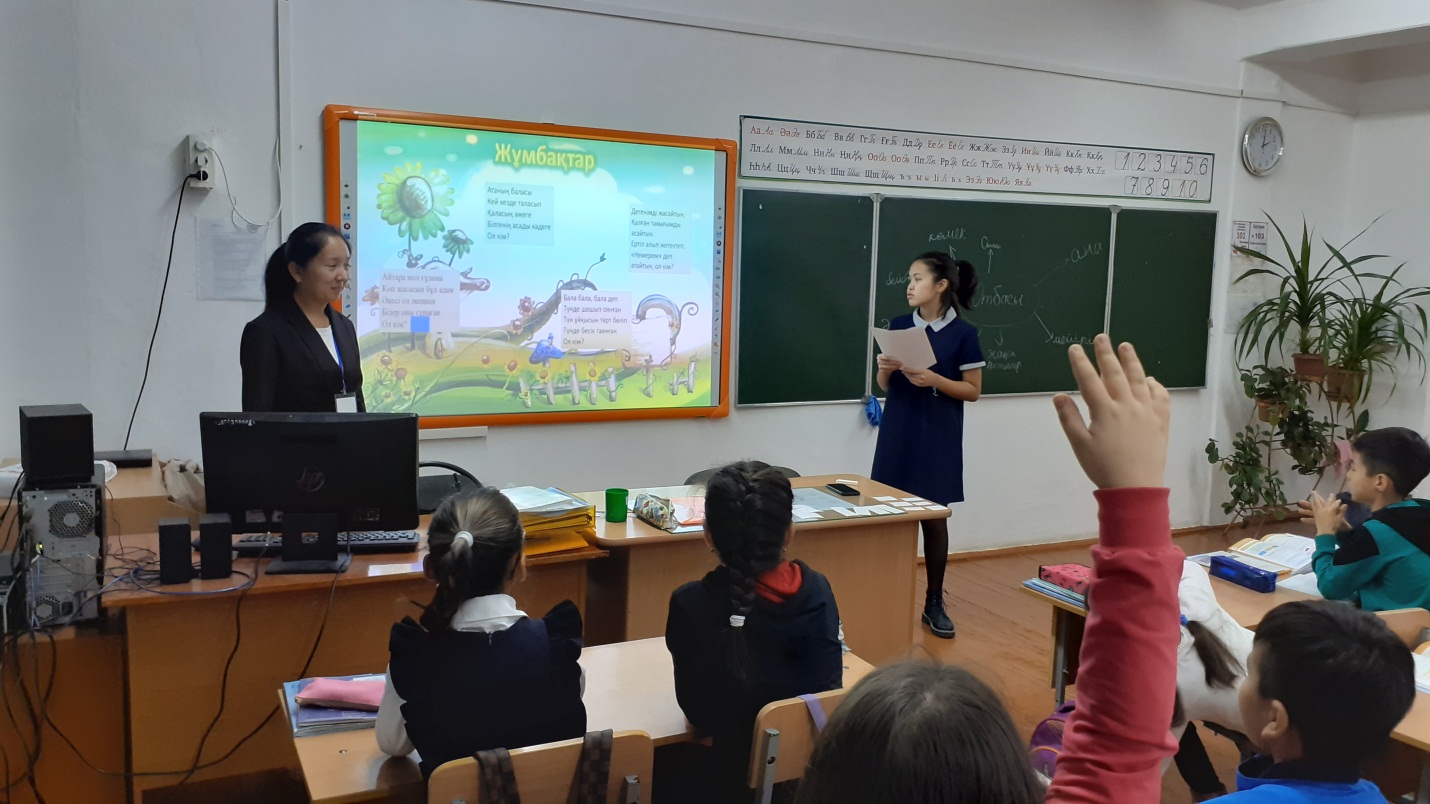 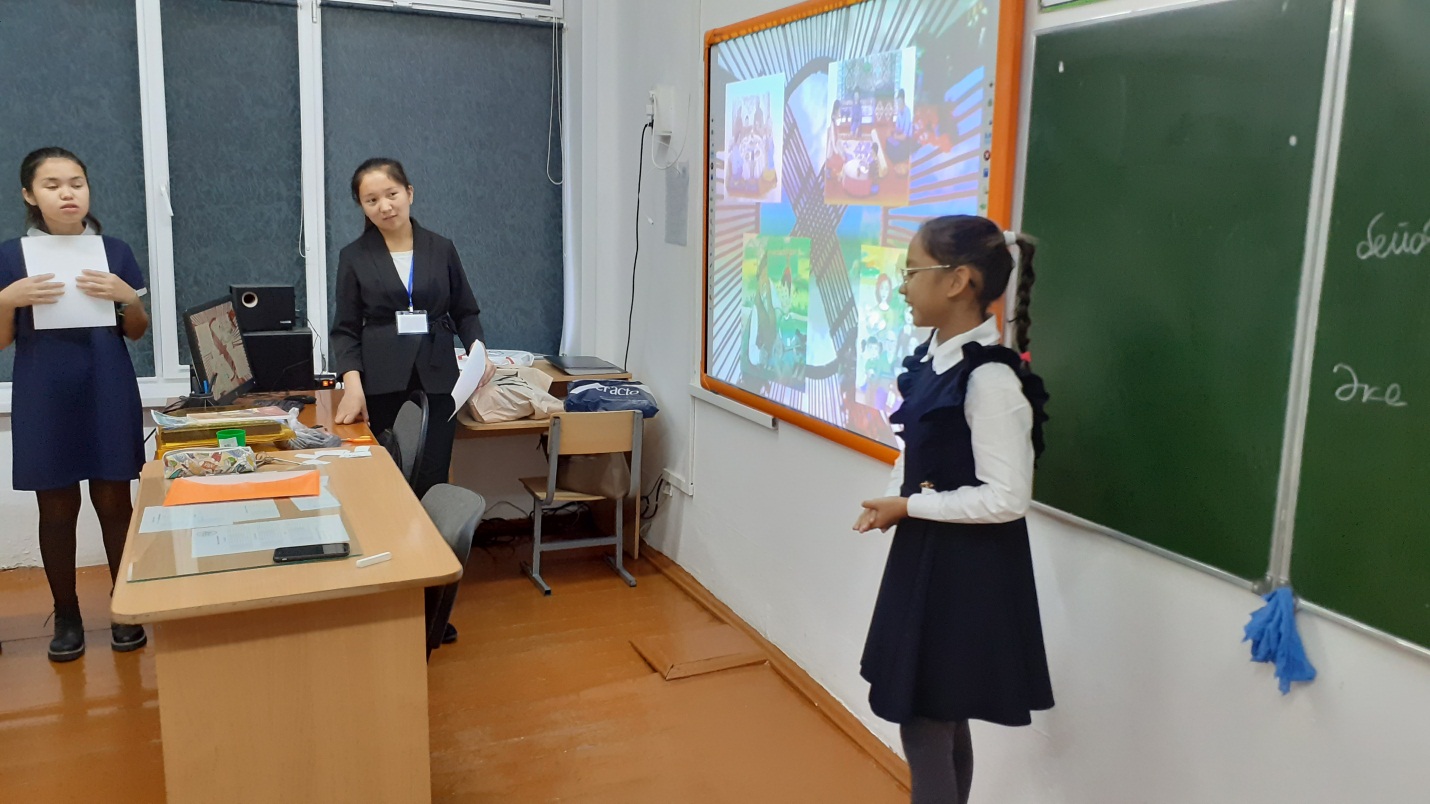 Үшінші күн: Отбасыммен демалысым. Видио ,фото,слайд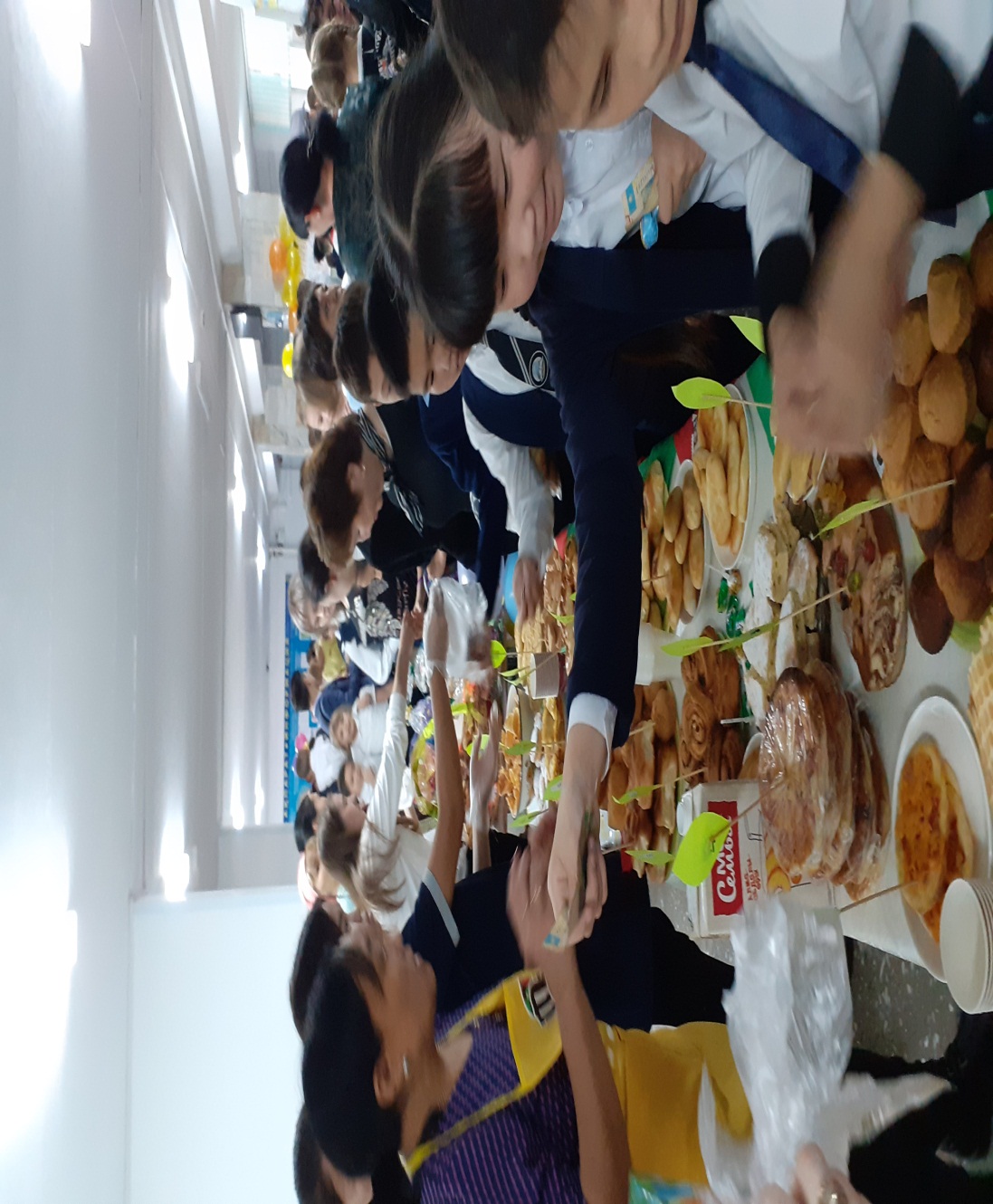   Төртінші күн «:Жәрмеңке»          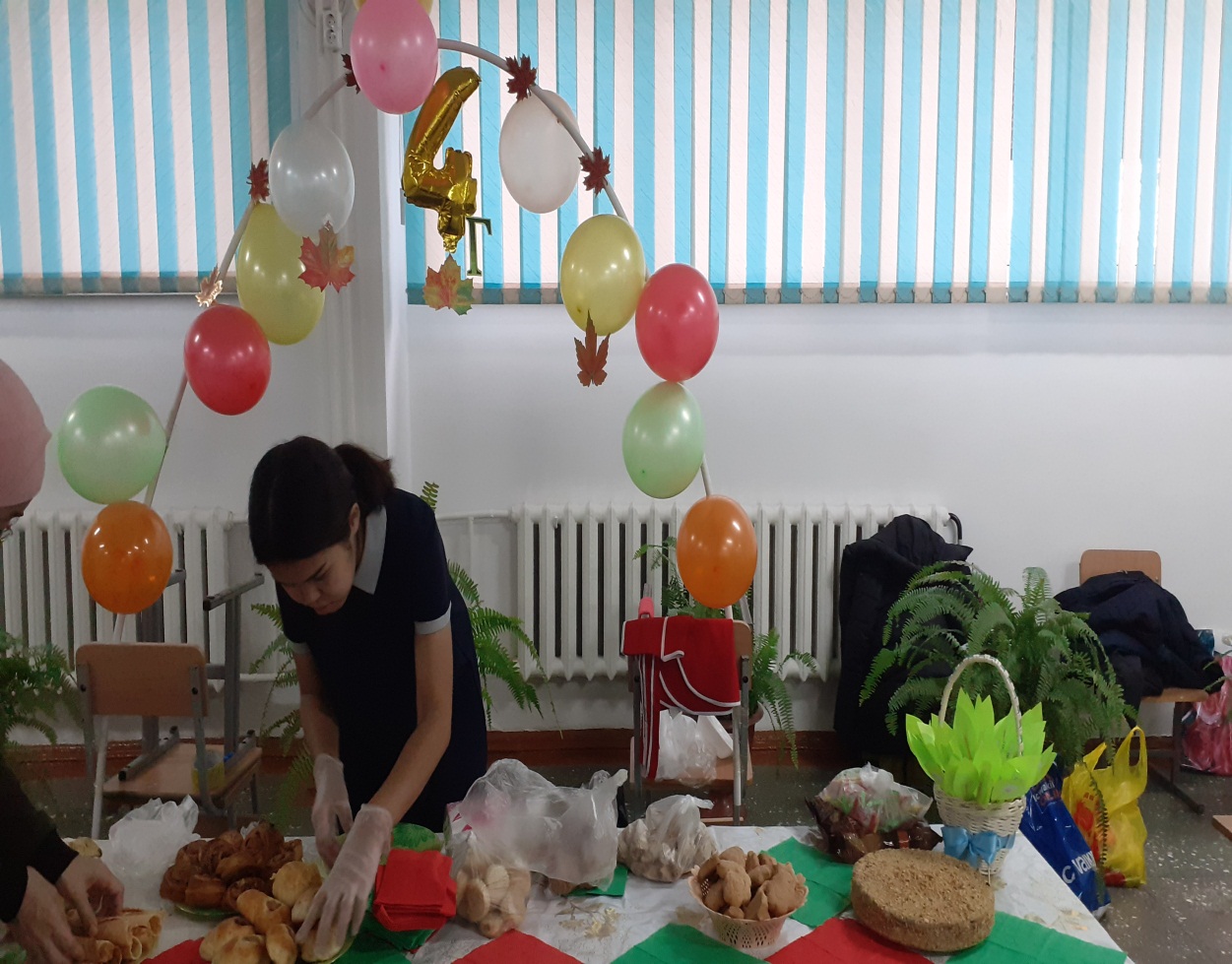 Бесінші күн: «Бір шаңырақ  астында» тәрбие  сағаты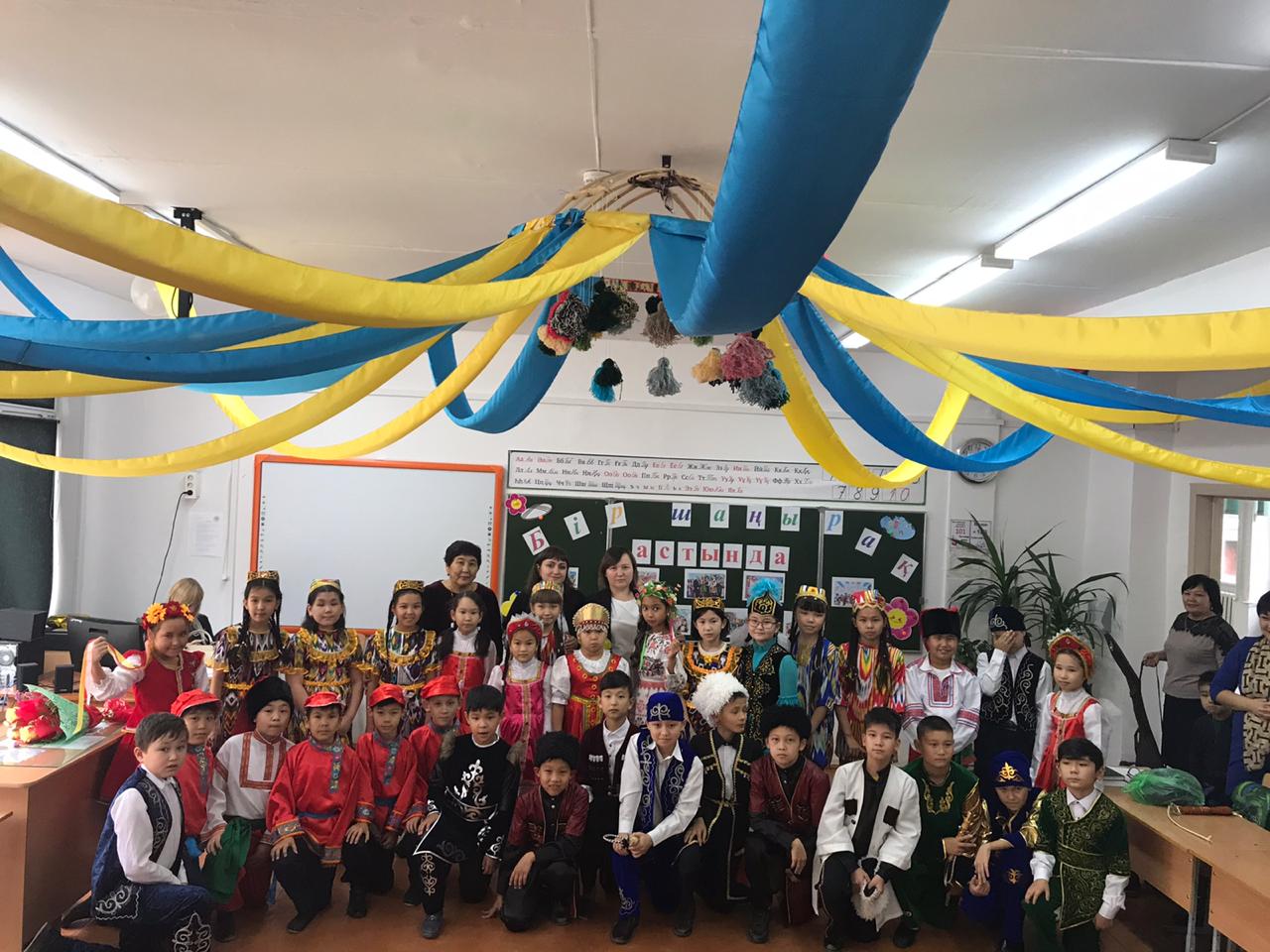 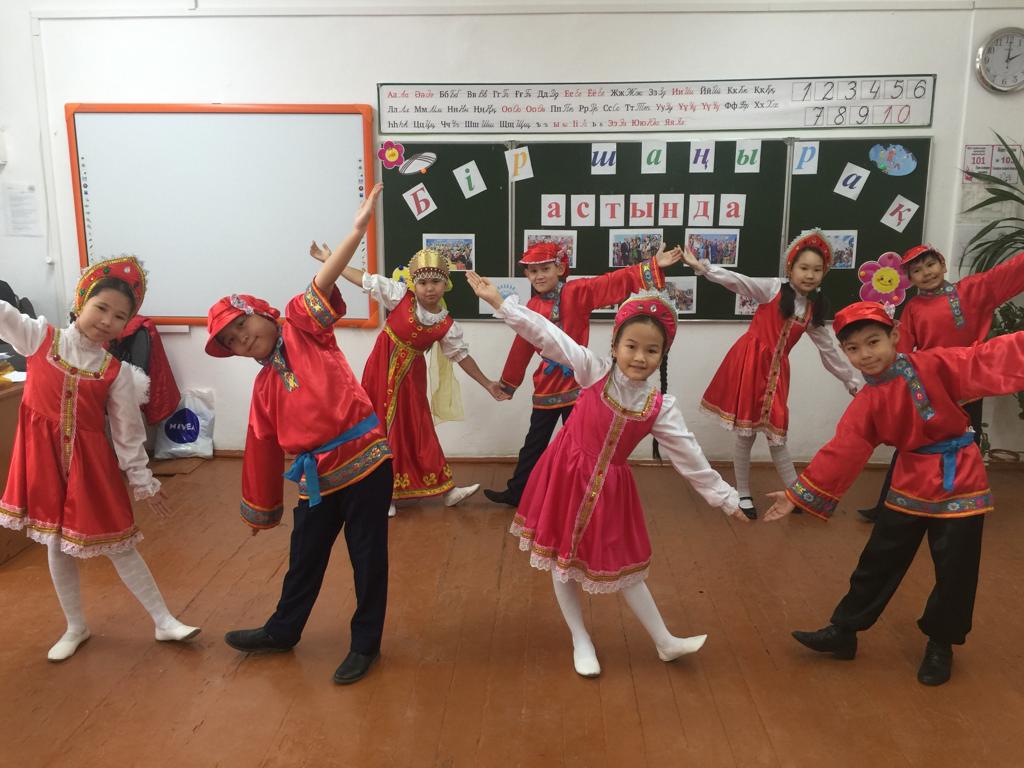 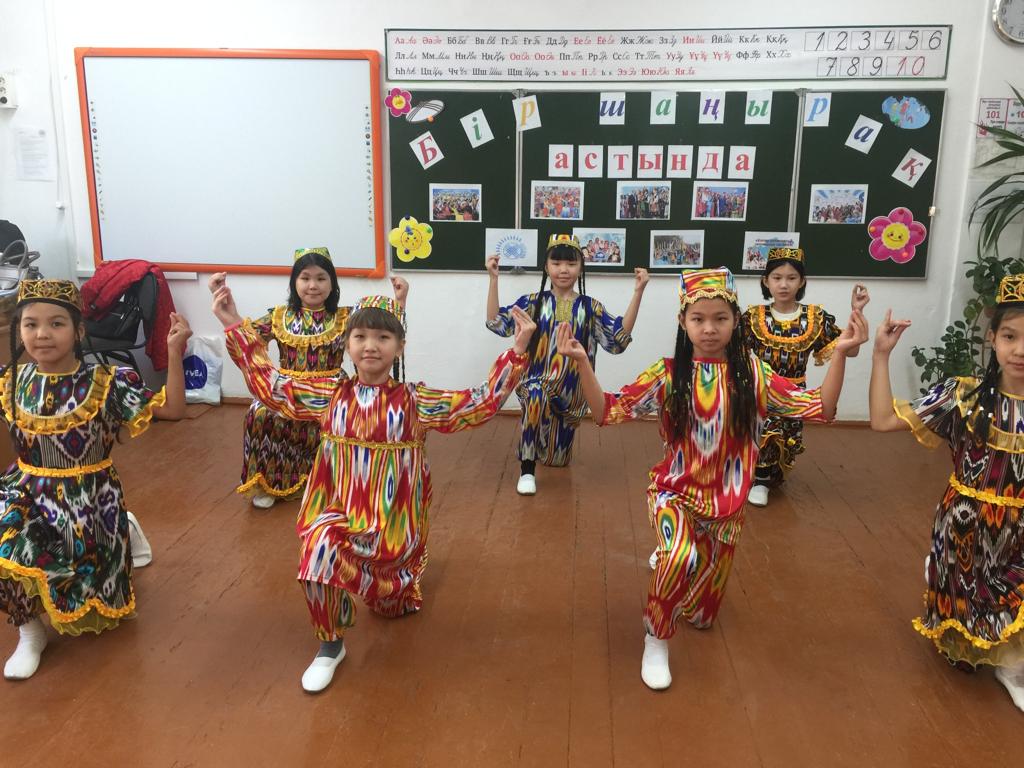 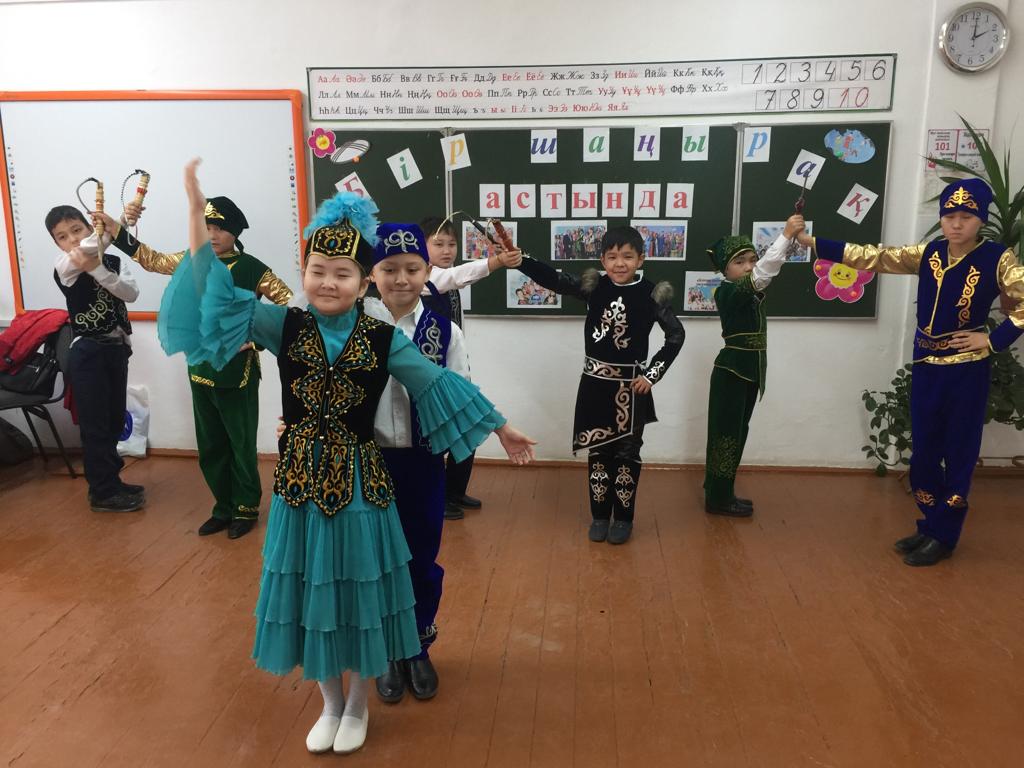 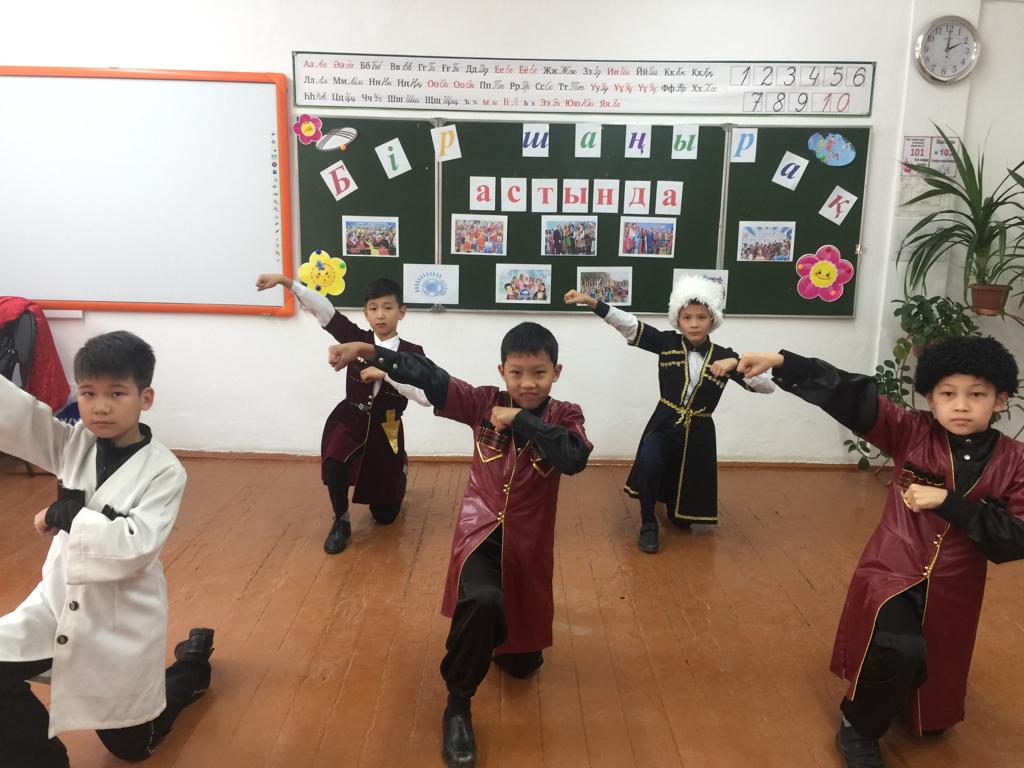 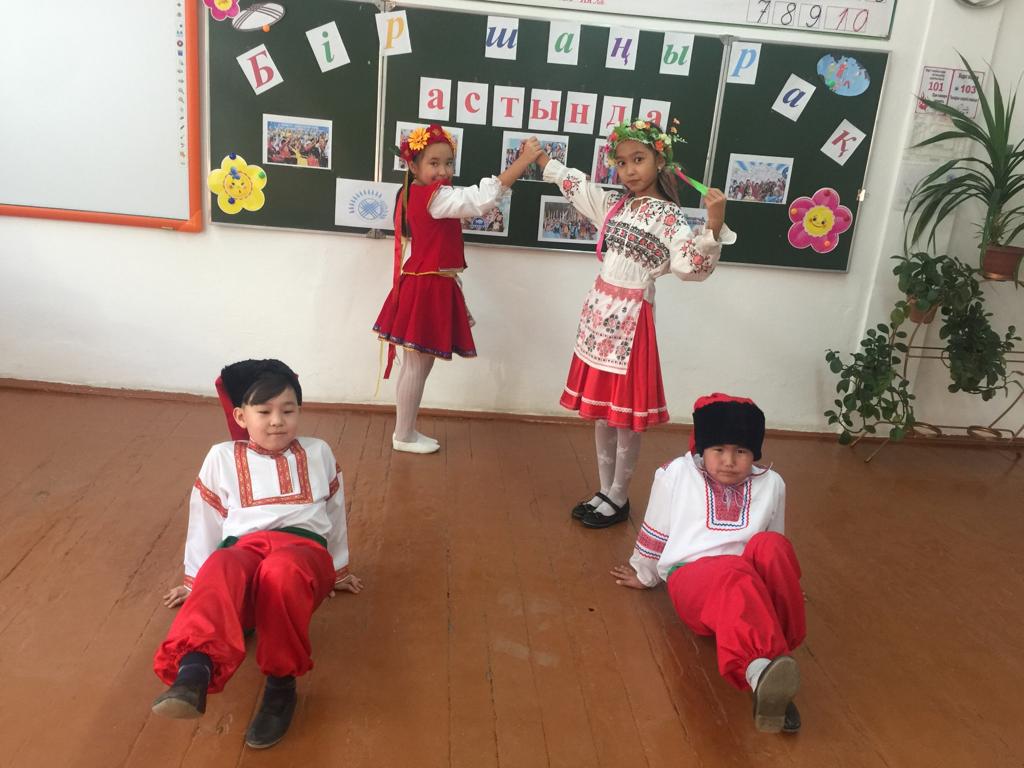  Жоба желтоқсан айының соңына дейін жалғасады.№Атауыжауаптымерзімі1Бір үйде біз нешеуміз?«Отбасы» сурет көрмесіСынып жетекшісі03.10.192«Шаңырақ.» тәрбие  сағаты Отбасы – ол бақыт, 
Отбасы – ол ата-ана, 
Отбасы – туыстарымыз, 
Отбасы – ол шаңырақ
Сынып жетекшісі07.10.193Отбасыммен демалысым.Видио ,фото,слайд Сынып жетекшісі10.10.194Мейірімді отбасы. «Жәрмеңке»16.10.195«Бір шаңырақ астында»Ашық тәрбие  сағатыСынып жетекшісі17.10.196Менің туып өскен жерім.Сынып жетекшісі12.11.197Мақал –мәтелдер.Отбасы мүшелеріСынып жетекшісі21.11.198Үлкенге құрмет,кішіге ізет.Отбасы мүшелеріне қамқорлықСынып жетекшісі28.11.199Шығарма «Менің отбасым»Сынып жетекшісі05.12.1910«Шаңырақ жарастығы» газет шығаруСынып жетекшісі12.12.19